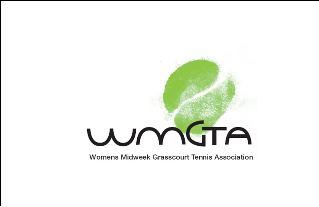 Location: 	Tennis World Adelaide, Chelmsford Ave, Millswood
Date: 		Thursday 17th August, 2023
Time: 		1:30pm

AGM Agenda 2023Agenda Items:ApologiesWelcome by the President, Janet DawsMinutes Annual General Meeting held Thursday 18 August 2022President’s ReportTreasurer’s ReportSecretary’s ReportRecorder’s ReportSeason Dates for 2023 – 2024 SeasonEaster Thursday is on 28th March 2024.Term 1, 2024 ends Friday 12th April 2024.CorrespondenceOther BusinessMeeting Closed atOPTION AFinals After EasterOPTION B Finals Before Easter202319 Oct to 14 Dec   (9 weeks)19 Oct to 14 Dec  (9 weeks)202401 Feb to 21 Mar   (8 weeks)01 Feb to 07 Mar  (6 weeks)Semi Finals04 April 202414 March 2024Finals11 April 202421 March 2024